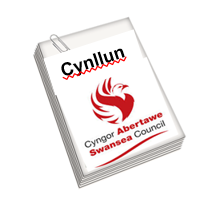 Cyngor AbertaweEin Cynllun 2020 – 2022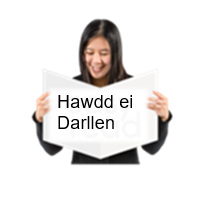 Dyma fersiwn hawdd ei darllen. Gallwch ddarllen ein Cynllun Corfforaethol mewn mwy o fanylder yn www.abertawe.gov.uk/CynllunGwellaCorfforaetholGeiriau anoddOs ydych chi'n gweld geiriau sy'n goch gallwch ddarllen mwy am ystyr y geiriau hyn ar y dudalen olaf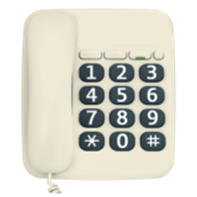 Sut i gael rhagor o wybodaeth neu ofyn am fformat arall Ffoniwch ni ar 01792 636732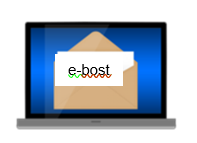 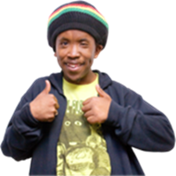 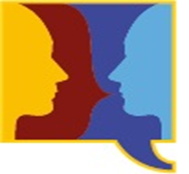 Anfonwch e-bost iaccesstoservices@abertawe.gov.ukDiolch i bawb a helpodd gyda'r cynllun hwnPobl yn Gyntaf Gorllewin Morgannwg, Eiriolaeth eich Llais 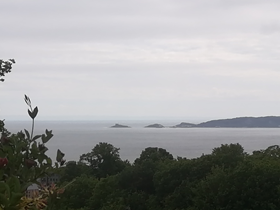 Mae Abertawe yn lle gwych i fyw, gweithio ac ymweld ag ef. Ond mae gennym ni rai heriau fel tlodi rydym yn gweithio i geisio'u goresgyn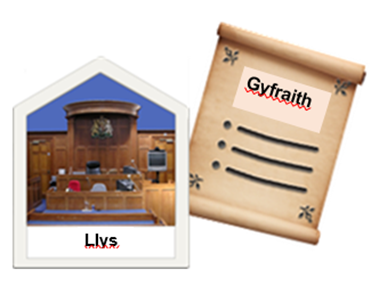 Mae'r gyfraith yn dweud bod yn rhaid i'r cyngor gynllunio ar gyfer y math o Abertawe rydym am ei chael yn y dyfodol. Mae'n rhaid i ni ddweud am y pethau y byddwn yn eu gwneud er mwyn i hyn ddigwydd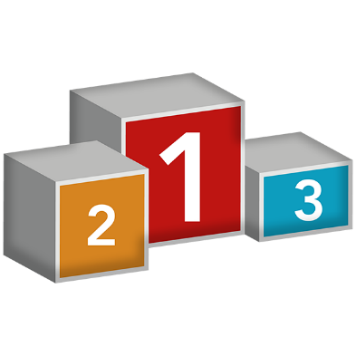 Mae ein cynllun yn cynnwys chwe blaenoriaeth. Rydym yn credu mai'r rhain yw'r pethau pwysicaf i'w gwneud yn awr 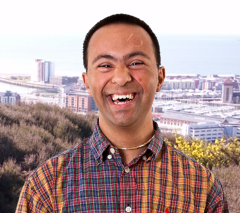 Bydd ein blaenoriaethau yn helpu i wneud bywyd yn well yn Abertawe 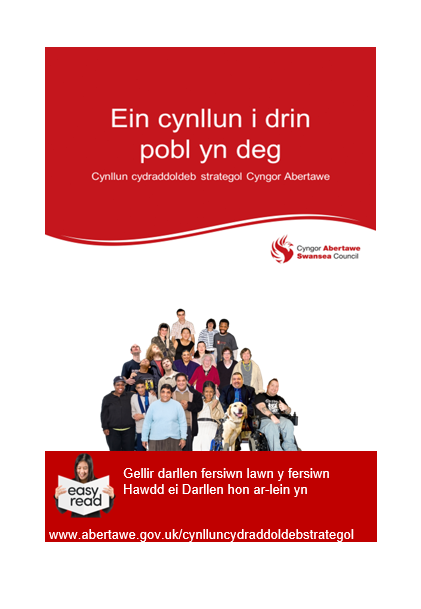 Mae ein cynllun yn cysylltu â'r Cynllun Cydraddoldeb Strategol fel y gallwn wneud yn siŵr bod pobl yn cael eu trin yn deg Ein Pum Ffordd o Weithio Ein Pum Ffordd o Weithio Byddwn yn gwneud pethau drwy ddefnyddio pum ffordd o weithio. Dyma nhw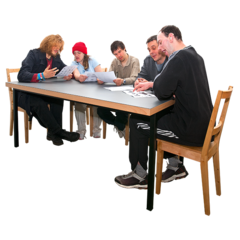 Cynnwys pobl yn y pethau sy'n bwysig iddyn nhw 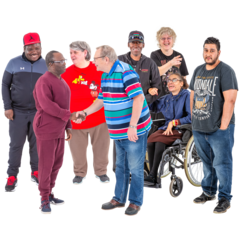 Gwneud yn siŵr bod pawb yn gweithio gyda'i gilydd 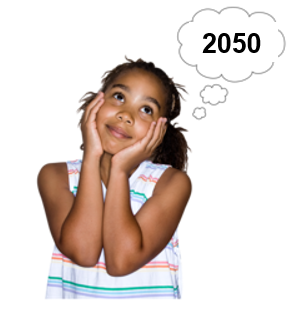 Meddwl am y dyfodol 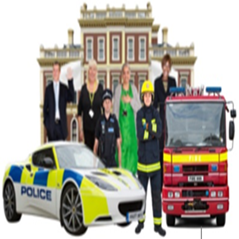 Rhannu cynlluniau â'n partneriaid fel ein bod yn helpu i gyflawni'n blaenoriaethauharing 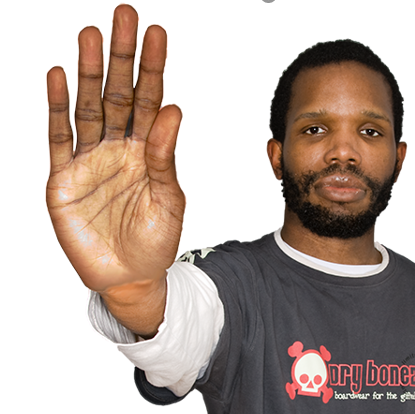 Stopio problemau rhag digwydd neu waethygu 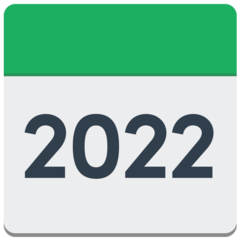 Dyma'r prif bethau rydym eisiau eu gwneud yn y 2 flynedd nesaf 